  											        Nom : _____________Une révolution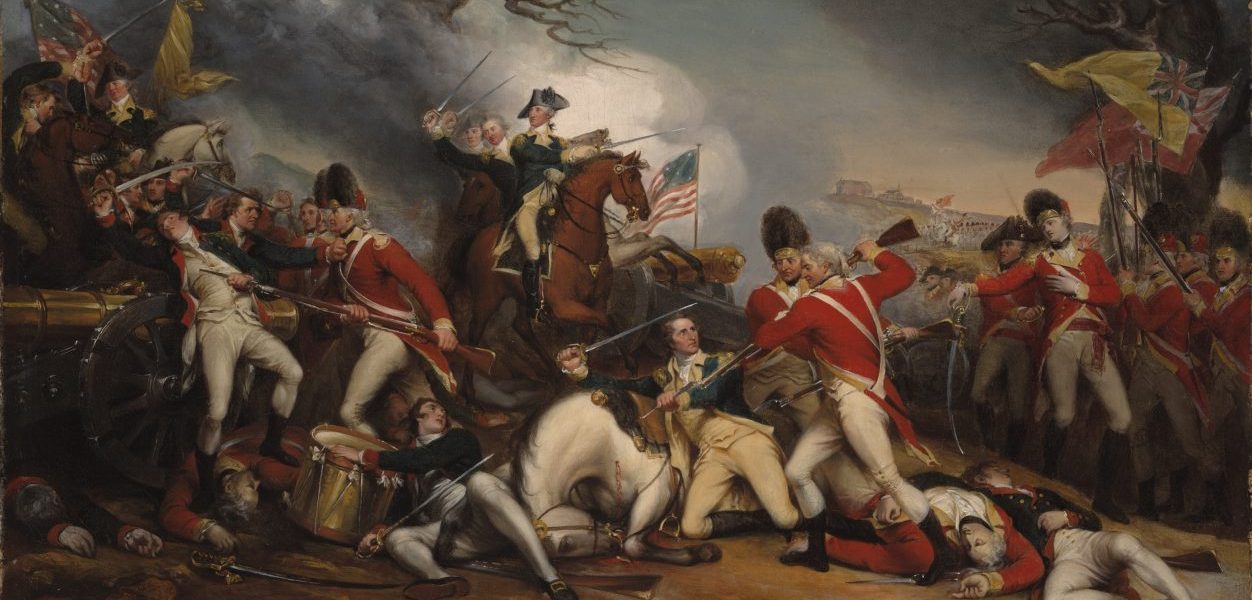 Une révolutionDéfinition : ________________________________________________________________________________________________________________________________________________________________________Donnez un exemple : ____________________________________________________________________Non-exemple : ton voisin se fâche contre ton père. Utilisez dans une phrase : ________________________________________________________________Mots dérivés : une révolte (n.f), se révolter (v.ref), une révolution (n.f), révolutionnaire (adj.f), révolté(e) (adj.)Les synonymes :1) une révolte : ___________________________________________________________________________________________________________________________________________________________________2) une rébellion : ___________________________________________________________________________________________________________________________________________________________________3) une émeute : ____________________________________________________________________________________________________________________________________________________________________4)_________________________________________________________________________________________________________________________________________________________________________________5)__________________________________________________________________________________________________________________________________________________________________________________Les antonymes : 1) un dissentiment : _______________________________________________________________________________________________________________________________________________________________2) l’obéissance (nf) : ______________________________________________________________________________________________________________________________________________________________3)_________________________________________________________________________________________________________________________________________________________________________________4)__________________________________________________________________________________________________________________________________________________________________________________